Programa anual de trabajo de la comisión edilicia de obras públicas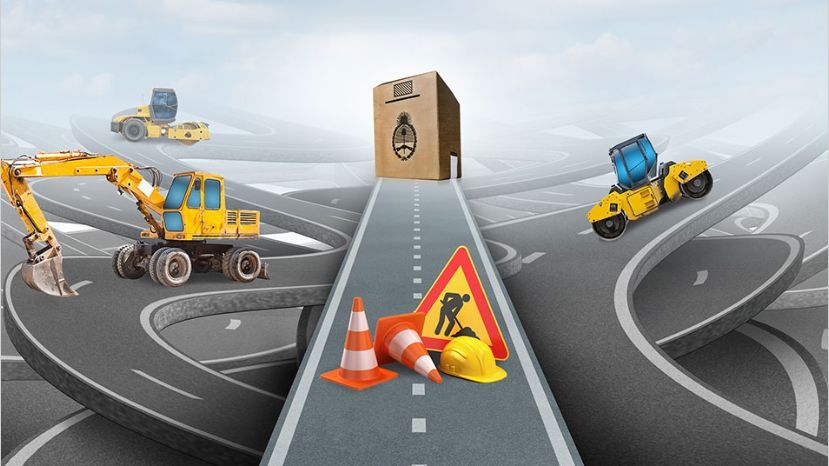 ENERO A DICIEMBRE 2019C O N T E N I D OI.- Integrantes de la Comisión II.- PresentaciónIII.- Fundamento LegalIV.- Objetivos Generales V.- Propuestas Especificas I.-INTEGRANTES DE LA COMISIÓNPRESIDENTE: RICARDO ZAID SANTILLÁN CORTES.VOCALESSINDICO: HÉCTOR ACOSTA NEGRETE.REGIDOR: GABRIEL PÉREZ PÉREZ.REGIDOR: SOFÍA LIZETH REYES MARTÍNEZ.REGIDOR: ADRIAN ALEJANDRO FLORES VELEZ.II.-PRESENTACIÓNDesempeñar correctamente las funciones de la Comisión, participando de forma colegiada en ella para estudiar, examinar presentar y resolver los problemas de las áreas de Desarrollo Urbano y Obras Publicas existentes en el municipio,   vigilar que este trabajo se ajuste a las disposiciones y acuerdos del mismo, así como proponer iniciativas para la mejora del funcionamiento y eficacia hacia la población. Lograr a través de la participación Ciudadana y la cercanía con los vecinos, comerciante, empresarios, la identificación de la problemática del Municipio en cuanto a Desarrollo Urbano y Obras Públicas. III.-FUNDAMENTO LEGALConstitución Política de los Estado Unidos Mexicanos en su artículo 115, la Constitución Política del Estado Libre y Soberano de Jalisco, articulo 15 de la Ley de transparencia y acceso a la Información Pública del Estado de Jalisco, artículo 27 fracción II, de Ley del Gobierno y la Administración Pública Municipal del Estado de Jalisco, 52 de El Reglamento General Del Municipio de El Salto, y demás disposiciones normativas Federales, Estatales e Internacionales en materia de Obra Pública y Desarrollo Urbano. IV.-OBJETIVOS GENERALESIdentificar la problemática del Municipio en cuanto a Desarrollo Urbano y Obras Publicas se refiere, sustentada en indicadores y datos confiables, respaldados en fuentes reales; carencias, riquezas naturales y humanas en cuanto al tema de la Comisión.MISIÓN:Generar las condiciones y mejoras necesarias para lograr la Trascendencia y con ello lograr el bienestar social de nuestro Municipio, mejorando las condiciones de vida de la ciudadanía a través de la mejora, mantenimiento, conservación y modernización de la infraestructura municipal.  VISIÓN:Lograr que el Gobierno Municipal de El Salto, Jalisco,  a través de la Dirección de Obras públicas y Desarrollo Urbano,  sus jefaturas, en coordinación con los Comités, y Dependencias tanto Federales como Estatales  mejorar, mantener, y modernizar la infraestructura del municipio para así lograr un Gobierno que Trasciende. PROPUESTAS ESPECÍFICAS:Participar en las reuniones del Consejo de Planeación y Desarrollo Urbano  COMUR con el fin de  Proponer acciones de mejora para el Municipio y Resolver de manera colegiada la problemática. Atender las solicitudes y demandas de la ciudadanía. Cada vez que sea necesario Convocar y Presidir las Reuniones de la Comisión de Desarrollo Urbano y Obras Publicas Dictaminar los asuntos competentes que requieran del área de Desarrollo Urbano y Obras Públicas. Dictaminar los proyectos e iniciativas de mejoras.Analizar costo beneficio y factibilidad de la realización de las obras. Participar en la elaboración de la Ley de Ingresos.Realizar propuestas y aportar elementos en coordinación con el Director de Obras Públicas para integrar cobros a la propuesta de Ley de Ingresos Municipal. Participar en la elaboración de la Ley de Egresos. Realizar propuestas y aportar elementos en coordinación con el Director de Obras Públicas para aportar elementos a la propuesta de Presupuesto de Ley de Egresos del Municipio.Visitar Fraccionamientos, colonias, barrios, Delegaciones y agencias del Municipio que presenten Una problemática. Llevar a cabo Reuniones de colaboración con diferentes actores del Municipio.Las problemáticas detectadas, tratar de darles solución.Solucionar y mejorar el Municipio por medio de iniciativas.Y las demás que la normatividad vigente nos señale. Nota: El presente plan anual de trabajo es sujeto a modificaciones de conformidad a las labores que se presenten durante este proceso anual.ATENTAMENTEEL SALTO, JALISCORICARDO ZAID SANTILLAN CORTESPRESIDENTE DE LA COMISION EDILICIA DE “OBRAS PUBLICAS.”